ДЕСЯТЬ ЗАПОВЕДЕЙ РОДИТЕЛЬСТВА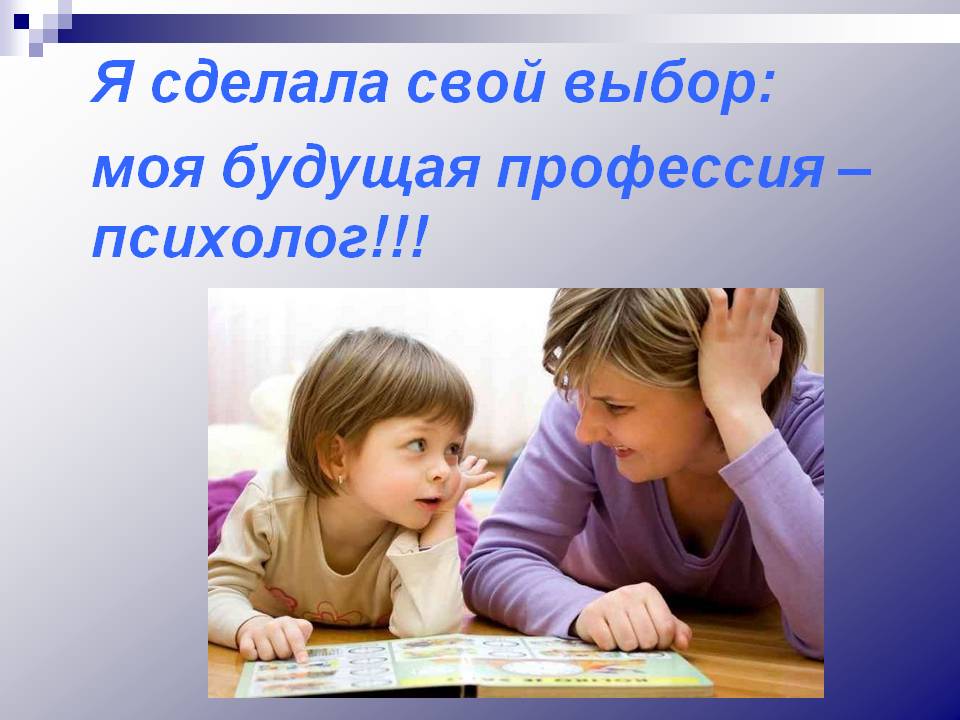 1. Не жди, что твой ребёнок будет таким как ты, или – как ты хочешь. Помоги ему стать не тобой, а собой.2. Не думай, что ребенок твой; он – божий. 3. Не требуй от ребенка платы за всё, что ты для него делаешь. Ты дал ему жизнь, как он может отблагодарить тебя? Он даст жизнь другому, тот третьему: это необратимый закон благодарности.4. Не вымещай на ребенке свои обиды, чтобы в старости не есть горький хлеб, ибо что посеешь, то и взойдет.5. Не унижай своего ребенка!6. Не относись к его требованиям и проблемам свысока: тяжесть жизни дала каждому по силам, и будь уверен: ему его тяжела не меньше, чем тебе твоя.7. Не мучь себя, если не можешь чего-то сделать для своего ребенка: мучь, если можешь, но не даешь.8. Умей любить чужого ребенка. Никогда не делай чужому ребенку то, что не хотел бы, чтобы другие сделали твоему.9. Люби своего ребенка любым: неталантливым, неудачливым, взрослым.10. Помни, что ребенок – это праздник, который пока с тобой!